THÀNH ĐOÀN TP. HỒ CHÍ MINH	             ĐOÀN TNCS HỒ CHÍ MINH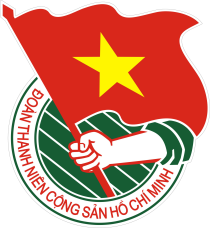            BCH ĐOÀN QUẬN 12                ***                                         	Quận 12, ngày 18 tháng 12 năm 2017                  TUẦN LỄ	51/2017	LỊCH LÀM VIỆC CỦA CƠ QUAN QUẬN ĐOÀN(Từ ngày 18 -12-2017 đến ngày 24-12-2017)---------- Cả ngày thứ 4, 6: Đ/c Sơn học trung cấp chính trị- Cả ngày thứ 3, 7: Đ/c Huy, Đạt học trung cấp chính trị- Cả ngày thứ 4,7: Đ/c Hằng học trung cấp chính trị- Cả ngày thứ 5, 7: Đ/c Mai học lớp tập huấn cán bộ Đoàn – Hội – Đội- Tối thứ 2,4 và cả ngày thứ 7: Đ/c Bảo học trung cấp chính trịVĂN PHÒNG QUẬN ĐOÀN Trọng tâm:   Hội nghị BCH Quận Đoàn lần 2 nhiệm kỳ V (2017 – 2022) mở rộngTổ chức Lễ hội mùa Đông.NGÀYGIỜNỘI DUNGĐỊA ĐIỂMTHỨ HAI(18/12)07g30Chào cờ. (CBCQ)Sân cờTHỨ HAI(18/12)08g00Họp BGĐ nhà thiếu nhi (Đ/c Thùy)NTNTHỨ HAI(18/12)08g00Dự hội nghị quán triệt nghị quyết Hội nghị lần thứ 6 Ban chấp hành Trung ương Đảng Khóa XII lớp 1 (50% ĐVCB) – cả ngàyHT.UBND/QTHỨ HAI(18/12)09g00Họp Thường trực – văn phòng (TTQĐ-CVP)P.BTTHỨ HAI(18/12)14g00Họp Thành viên Đoàn 4 đánh giá khu phố văn hóa năm 2017. (Đ/c Ngân)P.MTTQTHỨ HAI(18/12)15g30Dự lễ công bố thành lập chi bộ Công ty May Trang Dũng P.TCH (Đ/c Huy)Cơ sởTHỨ BA(19/12)07g00Dự lễ dâng hương, đặt tràng hoa tại Nhà truyền thống Chiến khu An Phú Đông (Đ/c Trang, Thùy, Sơn,Đạt, Nga,Mai, P. APĐ huy động 10 ĐVTN, TTN, THT,ĐHT,TMT,TCH mỗi phường huy động 04 ĐVTN)APĐTHỨ BA(19/12)07g00Dự lễ dâng hương, đặt tràng hoa tại Nhà truyền thống Khu tưởng niệm Vườn Cau đỏ (Đ/c Ngân, Bảo, Huy, P. TX, TL huy động 10 ĐVTN, TA, HT, TTH mỗi phường huy động 05 ĐVTN)VCĐTHỨ BA(19/12)07g30Dự họp mặt cán bộ Quân đội nghỉ hưu trên địa bàn quận 12 (Đ/c Bảo, Thuận, mỗi phường huy động 02 ĐV)HT.UBND/QTHỨ BA(19/12)08g00Dự hội nghị tổng kết công tác Người cao tuổi năm 2017 (Đ/c Ngân)HTQUTHỨ BA(19/12)08g00Tham dự Tập huấn chuyên đề về công tác dân tộc, tôn giáo cho Thường trực Hội LHTN Việt Nam Quận, Huyện, Chủ tịch Hội LHTN Việt Nam phường, xã, thị trấn năm 2017 (Đ/c Đạt, Huy, Chủ tịch Hội LHTN Việt Nam 11 phường)- cả ngàyTrường Đoàn Lý Tự TrọngTHỨ BA(19/12)08g00Tham dự kỳ họp HĐND Phường Tân Chánh Hiệp (Đ/c Thùy) ngày 19,20/12 Cơ sởTHỨ BA(19/12)08g30Họp bàn dự thảo kế hoạch Mừng Đảng – Mừng Xuân (Đ/c Thùy)NTNTHỨ BA(19/12)14g00Dự Hội nghị thông tin nhanh kết quả Đại hội Đoàn toàn quốc lần thứ XI, nhiệm kỳ 2017 – 2022 (Đ/c Ngân, Trang, Thùy, Bảo)HTTĐTHỨ BA(19/12)15g00 Dự  họp đóng góp dự thảo báo cáo hoạt động cụm và dự thảo kế hoạch tổ chức hội nghị tổng kết hoạt động cụm thi đua số 3 năm 2017 (Đ/c Bảo, Thuận)HTQĐ 9THỨ TƯ(20/12)08g00Dự Hội nghị giao ban chuyên đề “Thực Trạng và giải pháp nâng cao chất lượng cải cách hành chính giai đoạn 2016-2020”. (Đ/c Trang)HTQUTHỨ TƯ(20/12)14g00Thăm và tặng quà các đơn vị LLVT trên địa bàn Quận nhân kỷ niệm 22/12. (TTQĐ, Đạt, Huy)Cơ sởTHỨ NĂM(21/12)08g00Dự hội nghị tổng kết thi đua gia đình tiết kiệm điện năm 2017 (Đ/c Đạt)HT.UBND/QTHỨ NĂM(21/12)13g30Hội nghị BCH Quận Đoàn lần 3 nhiệm kỳ V (2017 – 2022) mở rộng (Đ/c Ngân, Ban chấp hành Quận Đoàn, Ủy viên Ủy ban kiểm tra Quận Đoàn, Bí thư, Phó Bí thư các cơ sở Đoàn, CBQĐ)HT.NTNTHỨ NĂM(21/12)14g00Họp giao ban công tác khoa giáo quý 4/2017 (Đ/c Thuận)PHQUTHỨ NĂM(21/12)15g00Tham dự chương trình gặp gỡ các câu lạc bộ hỗ trợ thanh niên hoàn lương, sau cai, tái hòa nhập cộng đồng và chương trình tuyên dương thanh niên tiến bộ năm 2017  (Đ/c Đạt , cơ sở Hội theo TB)Tầng 4 – Nhà thiếu nhi Q.10THỨ NĂM(21/12)18g00Dự Chương trình tuyên dương “Hành trình của niềm tin” năm 2017 (Đ/c Đạt, cơ sở theo TB)HT NTN Quận 10THỨ SÁU(22/12)07g00Dự Lễ Khai mạc Liên hoan Bí thư Chi đoàn giỏi toàn thành và Tuyên dương Bí thư Chi đoàn tiêu biểu lần IV năm 2017 ( Đ/c Trang, cơ sở theo TB)Bảo tàng Hồ Chí Minh CN TP.HCMTHỨ SÁU(22/12)07g30Tham gia đoàn thăm, chúc mừng Lễ giáng sinh năm 2017 tại các cơ sở tôn giáo (Đ/c Ngân – Đoàn 2)Cơ sởTHỨ SÁU(22/12)08g00Dự hội nghị quán triệt nghị quyết Hội nghị lần thứ 6 Ban chấp hành Trung ương Đảng Khóa XII lớp 1 (50% ĐVCB còn lại) – cả ngàyHT.UBND/QTHỨ BẢY(23/12)05g00Tham dự chương trình tập huấn cán bộ Đoàn Hội năm 2018 Phường Trung Mỹ Tây (Đ/c Trang ) – ngày 23,24/12Cơ sởTHỨ BẢY(23/12)07g00Dự Lớp bồi dưỡng chức danh Bí thư, Phó Bí thư Đoàn trường THPT, TTGDTX năm học 2017 – 2018 (Đ/c Mai, cơ sở theo TB)NVHSVTHỨ BẢY(23/12)08g00Tham dự Tuyên dương “Cán bộ, chiến sĩ Quân đội nhân dân Việt Nam trẻ, giỏi, tiêu biểu xứng danh Bộ đội Cụ Hồ” năm 2017 (Đ/c Ngân, Huy, cơ sở Đoàn theo TB)Hội trường A - Bộ Tư lệnh TPTHỨ BẢY(23/12)14g00Tổ chức chương trình Lễ hội Mùa đông năm 2017 (Đ/c Bảo, CBCQ)Nhà văn hóa phường TTHTHỨ BẢY(23/12)19g00Dự Chương trình tuyên dương cán bộ Đoàn học sinh THPT, TT GDTX trúng tuyển Đại học, Cao đẳng năm học  2017 – 2018 (Đ/c Thùy, Mai )NVHSVCHỦ NHẬT(24/12)05g00Chương trình về nguồn kỷ niệm 73 năm Ngày thành lập quân đội nhân dân Việt Nam (Đ/c Thùy, Hằng, Nga, Bình, Việt, cơ sở Đoàn theo TB)Tây NinhCHỦ NHẬT(24/12)07g00Tổ chức Giải bóng chuyền kỷ niệm 73 năm Ngày thành lập quân đội nhân dân Việt Nam (Đ/c Bảo, Đạt, Huy, Lợi)TĐ Thông tin 42CHỦ NHẬT(24/12)08g00Tham gia Ngày hội An toàn giao thông năm 2017 (Đ/c Thuận)Sân 4ACHỦ NHẬT(24/12)09g00Dự Chương trình Tuyên dương “Tài xế trẻ, giỏi, an toàn, thân thiện” lần 3 năm 2017 (Theo TM)HT NVHTN